R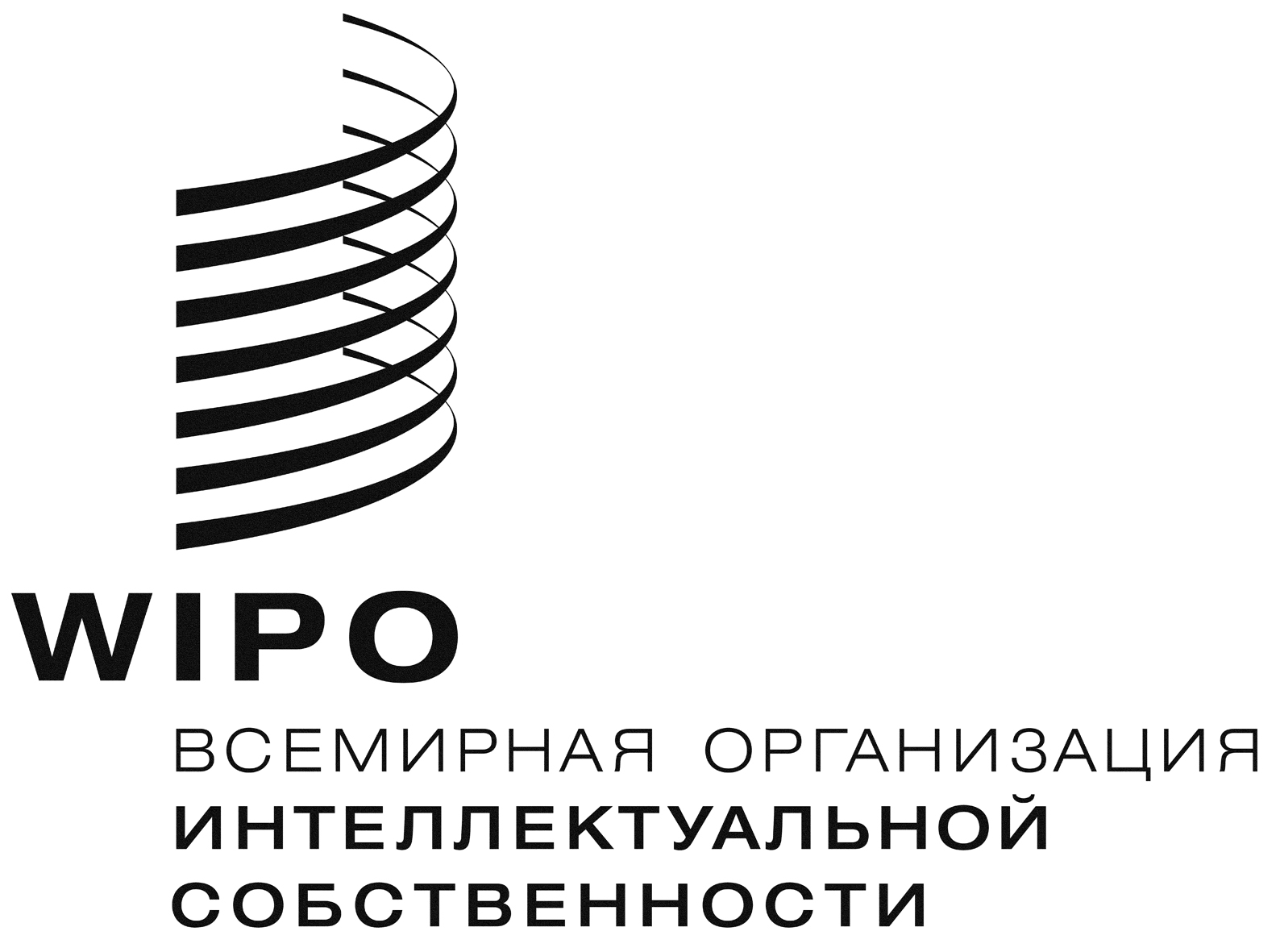 MM/A/52/1оригинал: английскийдата: 23 июля 2018 г.Специальный союз по международной регистрации знаков
(Мадридский союз)АссамблеяПятьдесят вторая (30-я внеочередная) сессия
Женева, 24 сентября–2 октября 2018 г.база данных товаров и услуг мадридской системы:  отчетподготовлен Международным бюроАссамблея Специального союза по международной регистрации знаков (Мадридского союза) на своей пятьдесят первой (22-й очередной) сессии приняла к сведению документ «База данных товаров и услуг Мадридской системы:  отчет» и поручила Международному бюро представить Ассамблее в 2018 г. новый отчет о базе данных товаров и услуг Мадридской системы, включая информацию об использовании остатка средств, выделенных для проекта (документ MM/A/51/1, пункт 34).Информация о ходе работы по развитию базы данных товаров и услуг Мадридской системы за 2017 г. представлена в приложении XI Отчета о результатах работы ВОИС (ОРРВ) за 2016–2017 гг. (документ WO/PBC/28/7). Ассамблее Мадридского союза предлагается принять к сведению документ «База данных товаров и услуг Мадридской системы:  отчет» (документ MM/A/52/1).[Конец документа]